SBOR DOBROVOLNÝCH HASIČŮ VÁŽANYVÁS ZVE NA DĚTSKÝ DENKDY: V SOBOTU 1. ČERVNA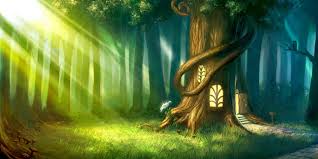 KDE: U KULTURNÍHO DOMUV KOLIK: SKÁKACÍ HRAD                    A HRY OD 14 HODIN. OD 15 HODIN BUDE OTEVŘENA CESTA         DO POHÁDKOVÉHO LESA - SETKÁNÍ S POHÁDKOVÝMI BYTOSTMI, KTERÉ BUDOU MÍT PRO DĚTI PŘIPRAVENY ÚKOLY, ZAČÁTEK TRASY OD KULTURNÍHO DOMU  (trasa cca 2 km, sjízdná sportovním kočárkem)                                  OBČERSTVENÍ ZAJIŠTĚNO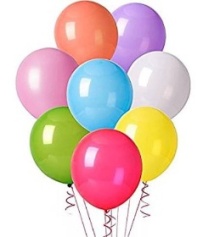       V  PŘÍPADĚ  NEPŘÍZNIVÉHO  POČASÍ  BUDE  AKCE  PŘESUNUTA  DOVNITŘ